Format Effective 2021 - 2025The above-named student and Akamai University enter the following tuition agreement. Student Enroll & Pay through WebsiteInstallment Payment Understanding
Tuition for all programs at Akamai university are payable in advance.  However, the University offers reasonable installment payment arrangements for its students. Subject to the student’s payment of the tuition installments according to the agreed upon plan and subject to the student satisfying the requirements for the degree, the University agrees to award the degree earned for the program completed, as defined in the approved study plan and timeline.  Our students understand that tuition payments submitted according to an installment arrangement are due by the first business day of the month in which the installment is scheduled. A payment received after the last business day of the month in which it is due is considered late.  Any such late payments will be subject to a late fee of $25.00 per month per payment due.  Tuition payments more than 60 days delinquent shall result in the suspension of the student’s program, until such time as the student brings the account current.  Should this occur, the outstanding balance and interest of 1% per month from the time of suspension is due and payable in full before re-enrollment can take place.  The application fee, the graduation fee, accounting service fees, and other incidental fees and charges are not included in the student tuition and are not refundable fees.Notification concerning Late PaymentsStudents who expect to face difficulties in satisfying their agreed upon payment arrangements are expected to communicate with the University headquarters with ample time before the payments are due to make arrangement to satisfy the tuition due. Communications concerning tuition and fee payments and installment arrangement should be sent to the address shown in the header above.Tuition Refund PolicyStudents discontinuing their University registration may receive a full refund of all tuition and fees paid (with the exception of the nonrefundable fees) if their written request to withdrawal is received before the actual start of any instructional activities and before payments are issued to faculty on behalf of the student. Requests may be sent by fax or email to meet the deadline with a copy also sent by post and signed in ink by the student.A partial reimbursement of tuition and fees will be paid if the student's written notification of withdrawing from the University is received within four weeks following formal registration. The refund will be reduced by the total amount paid to contract with faculty related to the degree program and any other funds disbursed on behalf of the student. The student will be provided a clear itemization of all reductions to the refund. Courses officially dropped within this four-week period will not be included on the official transcript.  Since all tuition is due and payable from the date of registration, the timeline for refunds is counted from the formal date of registration, not from the date of subsequent payments after registration.Students who discontinue their programs after the initial four-week period but before the end of 13 weeks from their initial date of registration may receive a 50% refund of all tuition and fees paid (with the exception of the nonrefundable application fee). The 50% refund will be reduced by the total amount paid to contract with faculty related to the degree program and any other funds disbursed on behalf of the student. Courses officially dropped before the end of the 13th week period show on the transcript as "Withdrawal".  Again, since all tuition is due and payable from the date of registration, the timeline for refunds is counted from the formal date of registration, not from the date of subsequent payments after registrationStudents that discontinue their University registration beyond the end of 13 weeks from their initial date of registration will receive no refund of tuition and fees paid. Courses officially dropped after the 13th week will show on the transcript as "Withdrawal".  Since all tuition is due and payable from the date of registration, the timeline for refunds is counted from the formal date of registration, not from the date of subsequent payments after registrationOfficial Date of Registration
The official date of student registration is that date the University receives the student’s registration materials and issues the formal letter acknowledging registration.  This is the date indicated in the permanent records as the date registration was finalized and it is that date upon which the tuition refund period is based and the timeframe begins. The date showing on the letter acknowledging registration is, therefore, the official date of registration.Mediation and Binding ArbitrationAny controversy or claim arising out of or relating to this Tuition Agreement, or breach thereof, shall be settled by mediation and binding arbitration, and judgment upon the award rendered by the Arbitrator(s) may be entered in any court having jurisdiction.  This agreement constitutes the complete contract between the University and student, and no oral statement or outside promises will be recognized.  This agreement is a legally binding instrument when signed by the student and accepted by the University.  Signatures below indicate that the parties have read, understood, and agreed to the terms herein.International Student FeeAll students residing outside the United States of America are assessed an international student fee of $200 in addition to the standard tuition, payable at the time of registration.  This fee is used to cover long distance communication expenses (telephone, post and courier) of the University and its faculty.  Standard Tuition and Registration FeesThe standard tuition rates for all students at your degree level are stated below.  The Registration Fee acts as down payment toward the total program tuition.  Once received, it is deducted from the Total Tuition, and is to be paid with the submission of registration enrollment materials. Degree Level, College, School		Standard Tuition     			    Registration Fee		Balance	Transfer Credit Reduction 	$100 – per credit Final Balance Owed      		              Admissions Office Enroll & Pay at AUAvailable Tuition Installment AgreementsPlease indicate the payment option desired once final documentation of acceptable transfer credits are determined.Students may select from established payment arrangement Plan A, B, or C, or have the option of negotiating an alternate written agreement, prior to registration, as shown in Plan D.  Please note that installment amounts shown below reflect payments made toward a student’s net tuition balance after payment of the required Registration Fee.Check the box to select the desired planPlan A: Single Payment
Students paying the balance of their tuition in full are afforded a 5% discount.  This discount is calculated and applied to the Net Tuition Balance after payment of the Registration Fee.Plan B: Monthly Installments   
Monthly installments begin the month following registration and may extend for the minimum enrollment period at each degree level, including the accounting service fee for each installment.Plan C: Quarterly Installments
Quarterly installments begin the month following registration and extend for the minimum enrollment period at each degree level, including the accounting service fee for each installment.Tuition Reduction Allowances
Approved tuition reductions are applied to a student’s tuition balance after the official registration process is complete, and are reflected within the Student Installment Schedule.  The remaining tuition balance may be paid in full or in monthly or quarterly installments. Installment arrangements, whether paid monthly or quarterly, may not exceed the minimum enrollment period at the student's degree level. Some students will be permitted to negotiate a special extended installment arrangement with the University.  For all installment arrangements, an accounting service fee of $25 is added to each installment beyond the down payment (Registration Fee). 
Students must complete and sign this Preliminary Tuition Agreement and submit the form together with the Registration package at the time of formal enrollment.Admissions Office Enroll & Pay at AU Preliminary Tuition AgreementSTUDENT INFORMATIONSTUDENT INFORMATIONFamily NameFirst NameDegree Level & ConcentrationDate of Acceptance Date Enrollment SubmittedDegree LevelTuitionProgram Start Fee RequiredCertificate & Diploma (12 credits)$3600$2,000Certificate & Diploma (15 credits)$4500$2,100Certificate & Diploma (18 credits)$5400$2,400Certificate & Diploma (30 credits)$9000$3,000Associate Degree (60 credits)$18,000$4,000Bachelors Two Year (120 credits$36,000$5,500Bachelors Final Year (60 credits)$18,000$3,000Master’s degree Program (40 credits)$12,000$2,000Doctoral Degree Program (52 credits)$15,600$3,000NOTE: Each installment includes a $25 accounting services fee.  Installments are due and payable on the first business day of the month in which the payment is due. If paying by credit card there is a 3.9% additional charge.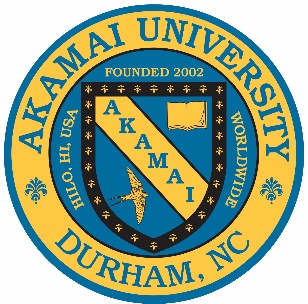 Akamai University3211 Gibson Road, Durham, NC 27703Tel: (919) 724-9657 InternationalFax: (919) 381-4198 InternationalPayment to Akamai Universitymj.bulbrook@akamai.university / info@akamai.universityPRELIMINARY TUITION AGREEMENT FORMPRELIMINARY TUITION AGREEMENT FORMPRELIMINARY TUITION AGREEMENT FORMPRELIMINARY TUITION AGREEMENT FORMPRELIMINARY TUITION AGREEMENT FORMName of StudentDegree LevelDegree Field & ConcentrationTotal TuitionTuition Plan Selected (Please check your selection)-A-In Full-B-Monthly-C-Quarterly -D-SpecialTuition Plan Selected (Please check your selection)By my signature below, I agree to the terms of the tuition agreement as published by Akamai University, in print and online at the University’s website:Student Tuition & Fees on Website I have reviewed the expectations of my desired diploma or degree program and the accreditation statements published by the University.  I agree to the provisions of this tuition agreement and the expectations and requirements related to my diploma or degree program.  I sign this agreement in full understanding of my rights and responsibilities. By my signature below, I agree to the terms of the tuition agreement as published by Akamai University, in print and online at the University’s website:Student Tuition & Fees on Website I have reviewed the expectations of my desired diploma or degree program and the accreditation statements published by the University.  I agree to the provisions of this tuition agreement and the expectations and requirements related to my diploma or degree program.  I sign this agreement in full understanding of my rights and responsibilities. By my signature below, I agree to the terms of the tuition agreement as published by Akamai University, in print and online at the University’s website:Student Tuition & Fees on Website I have reviewed the expectations of my desired diploma or degree program and the accreditation statements published by the University.  I agree to the provisions of this tuition agreement and the expectations and requirements related to my diploma or degree program.  I sign this agreement in full understanding of my rights and responsibilities. By my signature below, I agree to the terms of the tuition agreement as published by Akamai University, in print and online at the University’s website:Student Tuition & Fees on Website I have reviewed the expectations of my desired diploma or degree program and the accreditation statements published by the University.  I agree to the provisions of this tuition agreement and the expectations and requirements related to my diploma or degree program.  I sign this agreement in full understanding of my rights and responsibilities. By my signature below, I agree to the terms of the tuition agreement as published by Akamai University, in print and online at the University’s website:Student Tuition & Fees on Website I have reviewed the expectations of my desired diploma or degree program and the accreditation statements published by the University.  I agree to the provisions of this tuition agreement and the expectations and requirements related to my diploma or degree program.  I sign this agreement in full understanding of my rights and responsibilities. Signature of StudentSignature of StudentSignature of StudentDateDateSignature of University OfficialSignature of University OfficialSignature of University OfficialDateDate